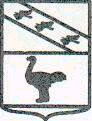 Администрация города Льгова Курской области ПОСТАНОВЛЕНИЕ    от 03.11.2021 №1337О внесении изменений в постановление Администрации города Льгова Курской области от 24.03.2014 № 428 «О порядке уведомления муниципальными служащими Администрации города Льгова Курской области представителя нанимателя (работодателя) о намерении выполнять иную оплачиваемую работу»       Во изменение постановления Администрации города Льгова Курской области от 24.03.2014 №428 «О порядке уведомления муниципальными служащими Администрации города Льгова Курской области представителя нанимателя (работодателя) о намерении выполнять иную оплачиваемую работу» Администрация города Льгова Курской области ПОСТАНОВЛЯЕТ:1. Внести следующие изменения в Порядок уведомления муниципальными служащими Администрации города Льгова Курской области представителя нанимателя (работодателя) о намерении выполнять иную оплачиваемую работу (далее – Порядок), утвержденного постановлением Администрации города Льгова Курской области от 24.03.2014 №428:- в пункте 5 Порядка слова «комиссии по соблюдению требований к служебному поведению муниципальных служащих и урегулированию конфликта интересов в МО «Город Льгов» Курской области (далее - комиссия по урегулированию конфликта интересов)» заменить на слова «комиссии по соблюдению требований к служебному поведению муниципальных служащих города Льгова и руководителей муниципальных учреждений города Льгова, функции и полномочия учредителя которых от имени муниципального образования «Город Льгов» Курской области осуществляет Администрация города Льгова Курской области, и урегулированию конфликта интересов в Администрации города Льгова Курской области (далее – Комиссия)»;- в подпункте 2 пункта 12 Порядка слова «по соблюдению требований к служебному поведению муниципальных служащих и урегулированию конфликта интересов Администрации города Льгова Курской области (далее Комиссия)» исключить;- в пункте 14 Порядка слова «комиссией по урегулированию конфликта интересов» заменить на слово «Комиссией».     2. Постановление вступает в силу со дня подписания и подлежит официальному опубликованию в установленном порядке..Глава города Льгова                                             А.С.Клемешов